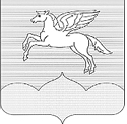  АДМИНИСТРАЦИЯГОРОДСКОГО ПОСЕЛЕНИЯ «ПУШКИНОГОРЬЕ»ПУШКИНОГОРСКОГО РАЙОНА ПСКОВСКОЙ ОБЛАСТИП О С Т А Н О В Л Е Н И Е 23.03.2023г. № 53 Об актуализации схемы размещения нестационарных торговых   объектов  и объектов оказания услуг на территориигородского поселения «Пушкиногорье» 	 В соответствии с Федеральным законом от 06.10.2003 № 131-ФЗ "Об общих принципах организации местного самоуправления в Российской Федерации", Федерального закона от 28.12.2009 № 381-ФЗ "Об основах государственного регулирования торговой деятельности в Российской Федерации", распоряжением Правительства  РФ от 30.01.2021г.№ 208-р, приказом Государственного  комитета Псковской области по экономическому развитию, промышленности и торговле от 16.02.2011г. № 55 «О порядке разработки и утверждения органами  местного самоуправления городских округов, городских и сельских поселений Псковской области схем размещения нестационарных торговых объектов», Уставом  муниципального образования «Пушкиногорье», в целях обеспечения максимальной доступности торговых объектов для населения, увеличение ассортимента и разнообразия товаров, предлагаемых к реализации юридическими и физическими лицами, Администрация городского поселения «Пушкиногорье»ПОСТАНОВЛЯЕТ:	1. Актуализировать  схему размещения нестационарных торговых объектов и объектов оказания услуг на территории муниципального образования городское поселение «Пушкиногорье», согласно приложению.         2. Обнародовать настоящее постановление  в установленном порядке   и разместить в сети Интернет на официальном сайте Администрации городского поселения «Пушкиногорье».         3. Контроль за исполнением настоящего постановления оставляю за собой.Глава Администрации городского поселения «Пушкиногорье»	                                    А.В.АфанасьевСХЕМАразмещения нестационарных торговых объектов на территории  муниципального образования городского поселения «Пушкиногорье»№ ппМесто размещения(адресный ориентир) нестационарного торгового объектаФорма собственности земельного участка Площадь нестационарного торгового объекта (кв.м.)Вид нестационарного торгового объекта (специализация)Период размещения нестационарного торгового объектаОснования предоставления права размещения нестационарного торгового объектаКоличество НТО расположенных по данному адресу12345671перекресток ул.Ленина и ул.Новоржевская.(напротив памятника А.С.Пушкину)муниципальная 20Павильоннепродовольственные товарыКруглогодичноаукцион21перекресток ул.Ленина и ул.Новоржевская.(напротив памятника А.С.Пушкину)муниципальная 20Павильоннепродовольственные товарыКруглогодичноаукцион22ул.Ленина (западная сторона парка «Лукоморье»)муниципальная 20Павильонпродовольственные товарыКруглогодичноаукцион32ул.Ленина (западная сторона парка «Лукоморье»)муниципальная 12Павильонпродовольственные товарыКруглогодичноаукцион32ул.Ленина (западная сторона парка «Лукоморье»)муниципальная 6Павильоннепродовольственные товарыКруглогодичноаукцион33ул. Ленина  возле  дома № 2муниципальная 16Павильоннепродовольственные товарыКруглогодичноаукцион23ул. Ленина  возле  дома № 2муниципальная 6Павильоннепродовольственные товарыКруглогодичноаукцион24ул.Ленина  в 100 метрах от  здания Администрации районамунииципальная 36Павильоннепродовольственные товарыКруглогодичноаукцион24ул.Ленина  в 100 метрах от  здания Администрации районамунииципальная 21Павильоннепродовольственные товарыКруглогодичноаукцион25ул. Ленина возле дома №15муниципальная 17Павильонпродовольственные товарыКруглогодичноаукцион16ул.Ленина  возле дома № 48муниципальная 70Павильоннепродовольственные товарыКруглогодичноаукцион17ул. Ленина (рыночная площадь)муниципальная  18Павильоннепродовольственные товарыКруглогодичноаукцион197ул. Ленина (рыночная площадь)муниципальная  24Павильонпродовольственные товарыКруглогодичноаукцион197ул. Ленина (рыночная площадь)муниципальная  7.8Павильоннепродовольственные товарыКруглогодичноаукцион197ул. Ленина (рыночная площадь)муниципальная  50Павильонпродовольственные товарыКруглогодичноаукцион197ул. Ленина (рыночная площадь)муниципальная  8Павильонпродовольственные товарыКруглогодичноаукцион197ул. Ленина (рыночная площадь)муниципальная  15.2Павильонпродовольственные товарыКруглогодичноаукцион197ул. Ленина (рыночная площадь)муниципальная   24Павильонпродовольственные товарыКруглогодичноаукцион197ул. Ленина (рыночная площадь)муниципальная  20Павильонпродовольственные товарыКруглогодичноаукцион197ул. Ленина (рыночная площадь)муниципальная  18Павильоннепродовольственные товарыКруглогодичноаукцион197ул. Ленина (рыночная площадь)муниципальная  28Павильоннепродовольственные товарыКруглогодичноаукцион197ул. Ленина (рыночная площадь)муниципальная  28Павильонпродовольственные товарыКруглогодичноаукцион197ул. Ленина (рыночная площадь)муниципальная  21Павильоннепродовольственные товарыКруглогодичноаукцион197ул. Ленина (рыночная площадь)муниципальная  35Павильонпродовольственные товарыКруглогодичноаукцион197ул. Ленина (рыночная площадь)муниципальная  30Павильоннепродовольственные товарыКруглогодичноаукцион197ул. Ленина (рыночная площадь)муниципальная  10Павильоннепродовольственные товарыКруглогодичноаукцион197ул. Ленина (рыночная площадь)муниципальная  33Павильонпродовольственные товарыКруглогодичноаукцион197ул. Ленина (рыночная площадь)муниципальная  70Павильоннепродовольственные товарыКруглогодичноаукцион197ул. Ленина (рыночная площадь)муниципальная  37.5Павильонпродовольственные товарыКруглогодичноаукцион197ул. Ленина (рыночная площадь)муниципальная  25Павильонпродовольственные товарыКруглогодичноаукцион198ул.Лермонтова ( у дома 18)муниципальная63Павильоннепродовольственные товарыКруглогодичноаукцион19ул.Лермонтова ( напротив средней школы)муниципальная 24Павильоннепродовольственные товарыКруглогодичноаукцион110ул.Лермонтова ( у дома № 14)муниципальная45Павильоннепродовольственные товарыКруглогодичноаукцион210ул.Лермонтова ( у дома № 14)муниципальная6Павильоннепродовольственные товарыКруглогодичноаукцион211ул.Новоржевская (напротив дома № 8)муниципальная 7Павильоннепродовольственные товарыКруглогодичноаукцион112ул. Ермолаева(напротив  Универмага)муниципальная16Павильон оказание бытовых услугКруглогодичноаукцион113ул. Западнаямуниципальная12Павильонпродовольственные товарыКруглогодичноаукцион1